АДМИНИСТРАЦИЯ  ВЕСЬЕГОНСКОГО  РАЙОНАТВЕРСКОЙ  ОБЛАСТИП О С Т А Н О В Л Е Н И Ег. Весьегонск29.12.2018                                                                                                                                  №  662                                                                                                                                      В соответствии с Порядком принятия решений  о разработке муниципальных программ, формирования, реализации и проведения оценки эффективности реализации муниципальных программ в Весьегонском районе Тверской области, утвержденным постановлением администрации района от 14.08.2013 №473,п о с т а н о в л я ю:1.Утвердить муниципальную  программу муниципального образования Тверской области «Весьегонский район» «Развитие сферы транспорта и дорожной деятельности Весьегонского района» на 2019-2024 годы (прилагается).2. Обнародовать настоящее постановление на информационных стендах муниципального образования Тверской области «Весьегонский район» и разместить на официальном сайте муниципального образования Тверской области «Весьегонский район» в информационно-телекоммуникационной сети Интернет.3. Настоящее постановление вступает в силу после его официального обнародования и распространяется на правоотношения, возникшие с 01.01.2019 г.4. Контроль за выполнением настоящего постановления оставляю за собой.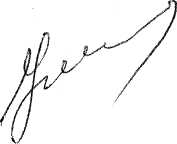 Глава администрации района                                                               И.И. УгнивенкоОб  утверждении   муниципальной  программы  муниципального    образования Тверской области «Весьегонский  район» «Развитие  сферы   транспорта   и   дорожной   деятельности   Весьегонского района» на 2019-2024 годы.